Printed Directory InstructionsThis page contains instructions on how to create a file used to print the annual DoubleGate directory. These instructions use Microsoft Word and Excel for Windows. Create a folder called DoubleGateDirectory on the root of your C: drive to hold the files you will create and download.
Begin by exporting the resident names, phone numbers, etc. from the website to a Microsoft Excel file and use Excel to sort the data. To prevent web page load timeouts, the data is exported in two alphabetical groups, A through M and N through Z.Open the following web page (wait for the page to load) https://doublegate.net/directory-mail-merge-file-a-m/ (make sure that the year shown on this page is current, if not the member/non-member information will not be correct). If the incorrect year is shown, contact HOA Webmaster to update the year.Copy all of the data that appears beginning with “.Last_Name” and ending with the last character. If the last resident shown on this page has children, the last character will be a tilde “~”. If the last resident shown on the page has no children, the last character will be a caret "^". The period in front of Last Name is needed to keep the column headers at the top of the Excel worksheet when it is sorted in a later step.Open a new blank Excel workbookPaste the copied data into cell A1Open the following web page (wait for the page to load) https://doublegate.net/directory-mail-merge-file-n-z/Copy all of the data that appears beginning with the first resident’s last name and ending with the last character. If the last resident shown on this page has children, the last character will be a tilde “~”. If the last resident shown on the page has no children, the last character will be a caret "^".Paste the copied data into column A just after the first set of data that was pasted (there should be no blank rows)Select column A by clicking on the “A” column headerSelect the “Data” tabClick “Text to Columns”Select “Delimited” then click “Next”Check the “Other:” checkbox, remove checks from any other delimiterEnter the caret symbol “^” next to “Other:” and click “Next”Select “Column data format” to “General”Set “Destination” to $A$1 and click “Finish”The data should now be separated into columnsSelect all data by clicking in the space above the row numbers.Click SortCheck “My Data Has Headers”In “Column Sort by” select .Last NameIn “Sort On” select Cell ValuesIn “Order” select A to ZClick OKThe data should now be sorted alphabetically with the column headers still in first row with “.Last_Name” in cell A1.Delete the period in cell A1 (i.e. change “.Last_Name” to “Last_Name”)Save the workbook to a folder on your C: drive called C:\DoubleGateDirectoryNext, use the mail merge feature of Microsoft Excel to convert the Excel file created above to a printable directory. The software used on the website inserts extra commas and tilde characters after the names of the children. These will be removed manually after the merge is complete.Download the “DoubleGate Directory Mail Merge.docx” file by clicking HEREOpen the Microsoft Word mail merge fileIf “PROTECTED VIEW” is displayed, click “Enable Editing”If a window appears stating “Data from your database will be placed in the document. Do you want to continue?”. Click “No”Save the file to a folder on your C: drive called C:\DoubleGateDirectorySelect the “Mailings” tabClick the down arrow next to “Start Mail Merge” to display the mail merge optionsSelect “Step-by-Step Mail Merge Wizard…”If needed, click “Previous” at the bottom right until “Step 1 of 6” is shownSet “What type of document are you working on?” to “Directory”Select “Next: Starting document” in the bottom rightSelect “Use the current document”Select “Next: Select recipients”Select “Use an existing list” and click “Browse…”Browse to C:\DoubleGateDirectory folder and open the Excel file you created earlierVerify “First row of data contains column headers” is checked then click “OK”On the “Mail Merge Recipients” window, click “OK”Select “Next: Arrange your directory”Select “Next: Preview your directory”Right Click on icon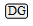 Select “Cut”Select “Next: Complete the merge”Select “To New Document…”Set “Merge Records” to “All” and click “OK”Wait for the merge to completeScroll to the top of the document and click on the first resident’s last nameSelect the “Home” tab and click “Replace”In the “Find What” box, enter “MemberYYYY” (where YYYY is current 4 digit year).In the “Replace With” box, enter ^cClick “Replace All”Click “OK”In the “Find What” box, enter “Non-member”Make sure the “Replace With” box is blank Click “Replace All”Click “OK”Set “Find What:” to “, ~” (comma space tilde)Delete anything that may appear next to “Replace with:” and click “Replace All”Click “OK”The commas and tildes after the children’s name should now be goneWith the Replace windows till open, set “Find what:” to “~” (tilde)Delete anything that may appear next to “Replace with:” and click “Replace All”Click “OK”Close the “Find and Replace” dialog box. All remaining tildes should now be goneScroll through the document to verify that formatting is correct. Some long lines of text may wrap in such a way that the remainder of the text disappears. Force the missing text to the next line by placing the cursor between the text that you can see and the missing text and press the Enter key. The easiest way to spot a problem is to select the “View” tab then select “Multiple Pages”. You may want to go through the excel spreadsheet to identify several of the longest text strings in each of the fields and double check those records (people with long names, long email addresses, homeowners with different last names, and families with more than 4 children).Insert page breaks where alphabetical tabs will be inserted and make sure each new tab starts on an odd number page. For example, if the first tab is for “A-B” and the second tab is for “C-D”, place your cursor before the last name of the first resident whose name begins with “C” and press < Ctrl >< Enter >. This will force the first resident whose name begins with “C” to appear on a new page. If “C” starts on an even number page, press again to make it an odd number page. If you made a mistake, press < Ctrl >< Z > to undo and try again. The tabs are as follows:
• AB
• CD
• EF
• GHI
• JKL
• MNO
• PQR
• ST
• UVW
• XYZGenerate the list of residents by street name and insert it at the bottom of the Word document.Open the following web page https://doublegate.net/resident-directory-by-street/Copy all of the data that appears beginning with “DoubleGate Residents – by Street” and ending with the last resident’s nameOpen the Word document that was created aboveScroll to the very bottom of the documentPress < Ctrl >< Enter > to insert a new blank page at the end. If necessary, do this again to start the list on an odd number page.Paste the data on the new blank page making sure to keep source formattingHighlight all of the pasted dataChange the font to Arial 9pt to match the alphabetical directoryRight click on icon anywhere in directory, Select CopySelect the “Home” tab and click “Replace”In the Find What box, enter “*memberYYYY*” (where YYYY is current 4 digit year).In the Replace With box, enter ^cClick Replace AllClick “OK”Close the dialog boxReview and adjust spacing to improve layout and minimize splitting of roads across pagesImportant!Make sure that the first page of each alphabetical section and the first page of the street directory begin on an ODD numbered page to avoid printing where the 3 holes are punched. Add a blank page if needed.
Insert the cover page, table of contents, HOA board members page, Swim & Tennis Club board members page, DoubleGate map pages and DoubleGate Residents – By Name Header. You can copy this from the previous year’s directory, making sure to keep source formatting.  Update the board member names and change all dates to current year.Update the page numbering in TOC to match the current directory.Change the date in the headerClick the Insert MenuClick “Header”Click “Edit Header”Change header to show current yearClick “Close Header and Footer”Most likely the company that will print the directories will want a PDF file so save your final file as a PDF using File->Save As.Printing:Before printing, double check spacing on all pages and each section begins with odd number page.If a single record is on an odd page, can you squeeze it in on the previous page? The cost of printing is based on the number of pages.Printing requirements:5.5” x 8.5”3 hole drilledBlue slip sheets inserted between tabs (may need to provide printer the page numbers where the slip sheets are to be inserted)Black and White printingShrink wrappedRequest a proof to make sure everything looks good and lines up correctly